	                    FICHA DE POSTULACIÓN 2019	Nº Folio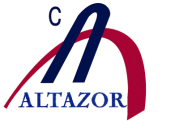                                                 (Pre Kínder Hermanos/Hijos de funcionario)Datos Del Postulante          Apellido paterno	  	                 Apellido materno	                        	               Nombres      Dirección Fecha de Nacimiento     Edad al 31/03/2019                      RUN                                             Jardín o  Colegio de ProcedenciaDatos de la Madre (o tutora)           Cédula de Identidad		             Nombre                             Apellido Paterno	             Apellido Materno                Teléfono casa                                                  Teléfono Celular                                              Teléfono Trabajo  Ocupación –  Oficio                                                                Dirección particular                                                          Datos del Padre (o tutor)        Cédula de Identidad		                Nombre                                           Apellido Paterno                 Apellido Materno	         Ocupación –  Oficio                                                                                    Dirección   particular                                          AñosMesesMeses¿Con quién vive el niño/a?-E-Mail:- E-Mail:                  Nivel de estudios de la Madre    Nivel de estudios de la Madre    Nivel de estudios de la MadreNivel de estudios del PadreNivel de estudios del PadreNivel de estudios del PadreCompletaIncompletaCompletaIncompletaBásica Básica Media Media Tec. Superior                            Tec. Superior                            Universitaria Universitaria PREKÍNDER 2019 SOLO SE IMPARTIRÁ EN JORNADA DE LA TARDEFIRMA APODERADO(A)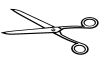 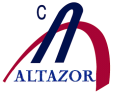                            FICHA DE POSTULACIÓN 2019Recibido por: _____________________________________________  Nombre alumno/a postulante: _____________________________CANTIDAD DE VACANTES DISPONIBLES: 70GUARDE ESTA COLILLAPROCESO PARA HERMANOS DE ESTUDIANTES E HIJOS DE FUNCIONARIOS